Индивидуальная тренировка1. Цели - популяризация и развитие бега и спортивного ориентирования как массовых видов спорта - приобщение к здоровому образу жизни - помощь в организации индивидуальных тренировок спортсменам, занимающимся спортивным ориентированием во Владимирской области.2. Задачи - обеспечить содействие в организации индивидуальных тренировок, спортсменам, занимающиеся спортивным ориентированием. 3. Дистанции 4. Техническая информация. В обеспечении профилактики коронавируса настоятельно рекомендуется следить за рекомендациями.Процедура оказания содействия в организации индивидуальных тренировок. 1. Спортсмену не менее чем за сутки до начала индивидуальной тренировки необходимо оплатить консультационный сбор по ссылке, указанной в п. 7. Консультационный сбор может быть оплачен только в он-лайн формате и на месте не принимается. В консультационный сбор входит планирование и постановка дистанции на местности, печать индивидуальной карты, информирование спортсмена о времени и правильности прохождения дистанции 2. Начало индивидуальной тренировки с 10 часов 30 минут. 3. Вместе начала тренировки будут располагаться карты,  которые берутся спортсменом самостоятельно. 4. После окончания тренировки спортсмен может получить информацию о времени и правильности прохождения дистанции у консультанта в точке окончания тренировки 6. Обязанности по соблюдению социального дистанцирования и других профилактических мер возлагаются на спортсменов и их представителей. 5. Время и место проведения Черноситовские карьеры27.06.2020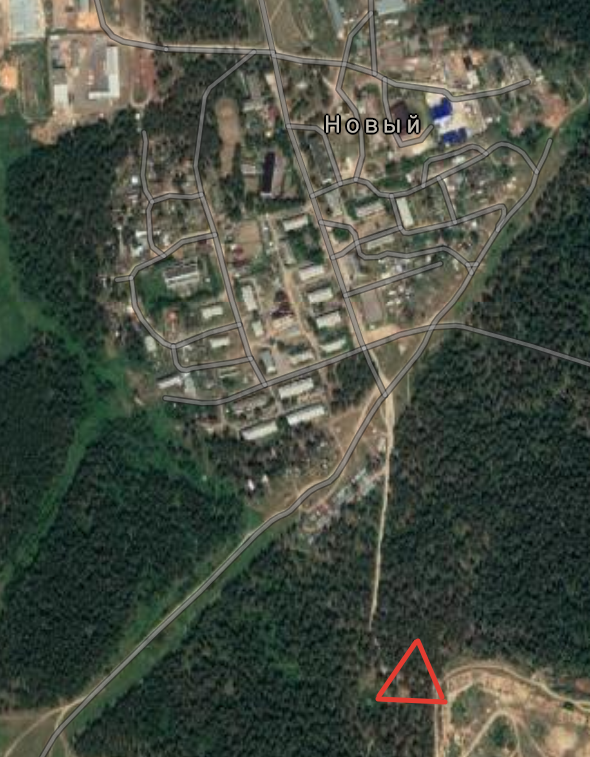 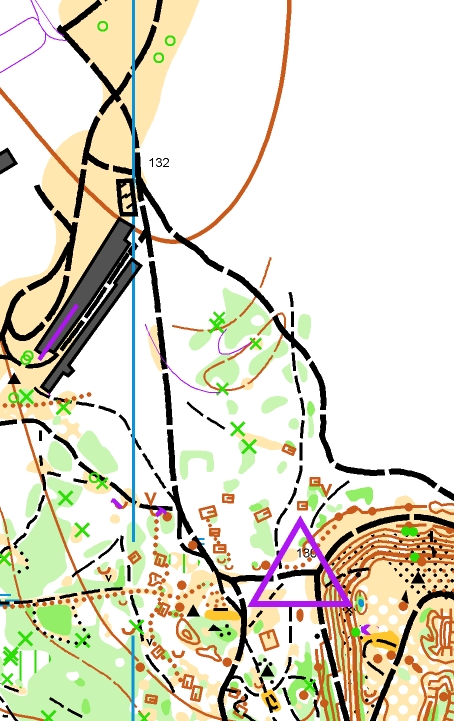 6. Консультационный сбор Группа Аренда чипа – 50 руб. 7. Система отметки и заявка Система отметки SportIdent. Онлайн заявка завершается: 25.07.2020ДистанцияКилометражАСложная дистанция5,6 кмВДистанция со средним километражем.(не менее сложная)3,1 кмСДистанция для новичков (первый второй год обучения)1,1 кмГруппаСтоимостьКомментарийОсновная200 рЛьготная 1100 р- дети до 12 лет (2008 год и младше,пенсионеры по возрасту.Льготная 2 0 руб.списочный состав юниорской и взрослой сборной России 2020 года по всем видам СО